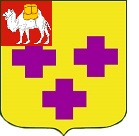 Собрание депутатов города ТроицкаЧелябинской областиЧетвертый созывТридцать четвертое заседаниеР Е Ш Е Н И Еот 26.04.2012 г. № 59           г. ТроицкО назначении публичных слушаний по проекту решения Собрания депутатов города Троицка                «О внесении изменений в Устав города Троицка»На основании Федерального закона от 06 октября 2003г. № 131-ФЗ «Об общих принципах организации местного самоуправления в Российской Федерации», Устава города ТроицкаСобрание депутатов города Троицка РЕШАЕТ:Назначить публичные слушания по проекту решения Собрания депутатов города Троицка «О внесении изменений в Устав города Троицка» на 30 мая 2012 года.Опубликовать проект решения Собрания депутатов города Троицка «О внесении изменений в Устав города Троицка» в газете «Вперед» (приложение 1).Утвердить состав оргкомитета по проведению публичных слушаний по проекту решения Собрания депутатов города Троицка «О внесении изменений в Устав города Троицка» (приложение 2).Утвердить Порядок учета предложений граждан по проекту решения Собрания депутатов города Троицка «О внесении изменений в Устав города Троицка»          (приложение 3).Утвердить Порядок участия граждан в обсуждении проекта решения Собрания депутатов города Троицка «О внесении изменений в Устав города Троицка»   (приложение 4).Контроль за исполнением настоящего решения поручить постоянной комиссии по местному самоуправлению, вопросам правопорядка и связям с общественностью (А.Б. Кокорев).Решение вступает в силу со дня его подписания.Настоящее решение опубликовать в газете «Вперёд».Заместитель председателяСобрания депутатов города Троицка	          А.Б.КокоревСогласовано:Глава города Троицка                                                                        	В.А. ЩёкотовНачальник правового управленияадминистрации города Троицка                                                       	С.В. ДергалеваРуководитель аппаратаСобрания депутатов города Троицка	В.В. Мосеев		      		     Начальник отдела организационного и правового обеспечения 	Е.А.ГавриловаНачальник сектора по местному самоуправлениюи правовым вопросам                            	С.С.КозловаНачальник сектора по организационной работе                                                               	Е.В.МельничукСобрание депутатов города ТроицкаЧелябинской областиПятый созывДвадцать третье заседаниеР Е Ш Е Н И Еот 30.03.2017г. № 37      г. ТроицкО назначении публичных слушаний по проекту решения Собрания депутатов города Троицка «О внесении изменений и дополнений в Устав города Троицка»В соответствии с Федеральным законом от 6 октября 2003 года                  № 131-ФЗ «Об общих принципах организации местного самоуправления в Российской Федерации», Уставом города Троицка Собрание депутатов города ТроицкаРЕШАЕТ:Назначить публичные слушания по проекту решения Собрания депутатов города Троицка «О внесении изменений и дополнений в Устав города Троицка» на 27 апреля 2017 года.Опубликовать в газете «Вперед» и разместить в сети Интернет на официальном сайте Троицкого городского округа проект решения Собрания депутатов города Троицка «О внесении изменений и дополнений в Устав города Троицка» (приложение 1).Утвердить состав оргкомитета по проведению публичных слушаний по проекту решения Собрания депутатов города Троицка «О внесении изменений и дополнений  в Устав города Троицка» (приложение 2).Утвердить Порядок учета предложений граждан по проекту решения Собрания депутатов города Троицка «О внесении изменений и дополнений в Устав города Троицка»  (приложение 3).Утвердить Порядок участия граждан в обсуждении проекта решения Собрания депутатов города Троицка «О внесении изменений и дополнений в Устав города Троицка» (приложение 4).Контроль за исполнением настоящего решения поручить постоянной комиссии по местному самоуправлению, вопросам правопорядка и связям с общественностью (Бондаренко В.Н.).Настоящее решение опубликовать в газете «Вперёд». Решение вступает в силу со дня его подписания.Председатель Собрания депутатов города Троицка                                                                     В.Ю. Чухнин